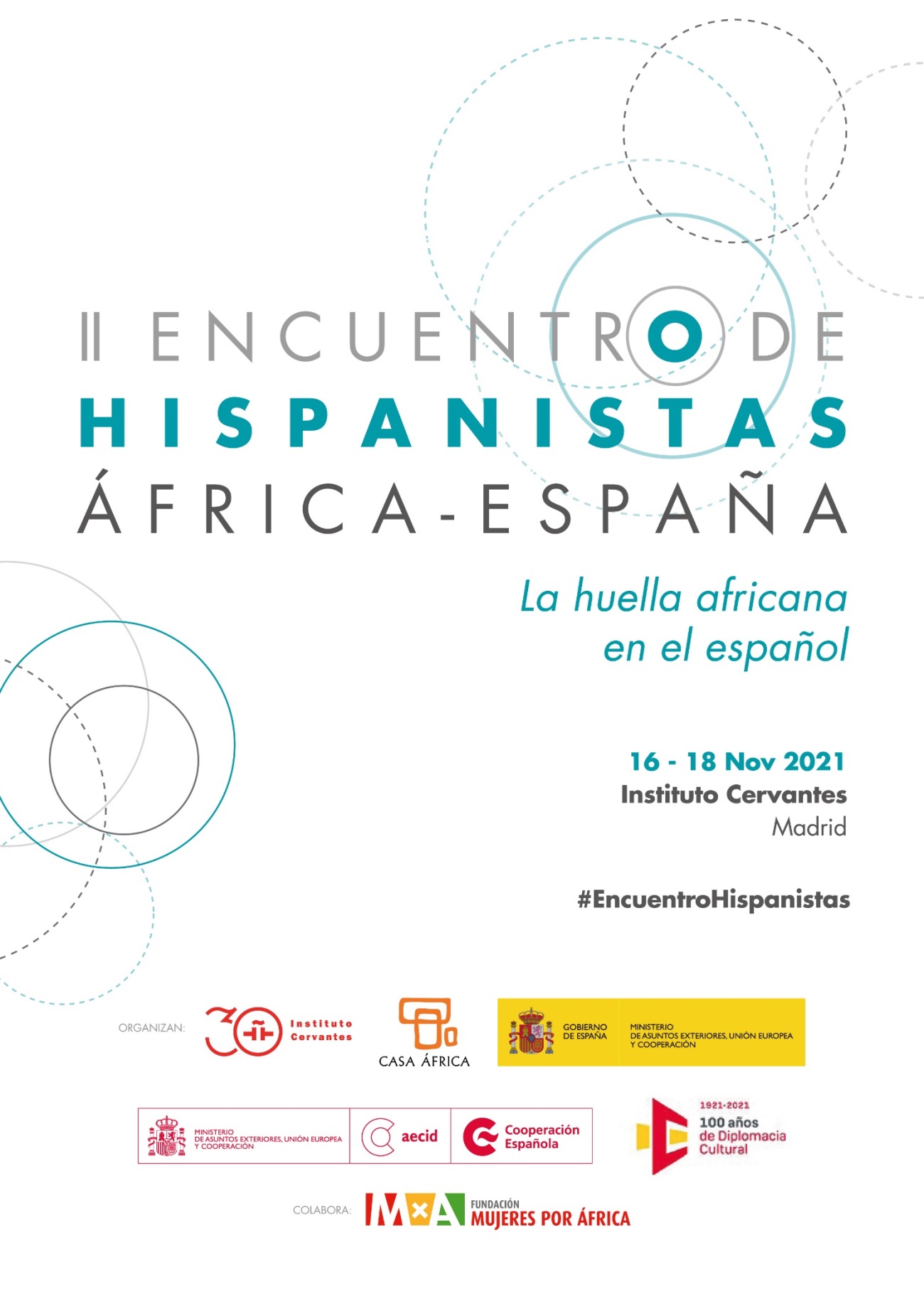 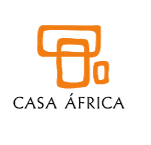 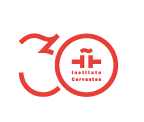    ORGANIZAN: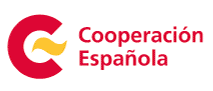 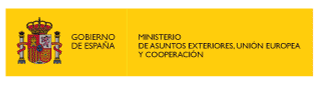 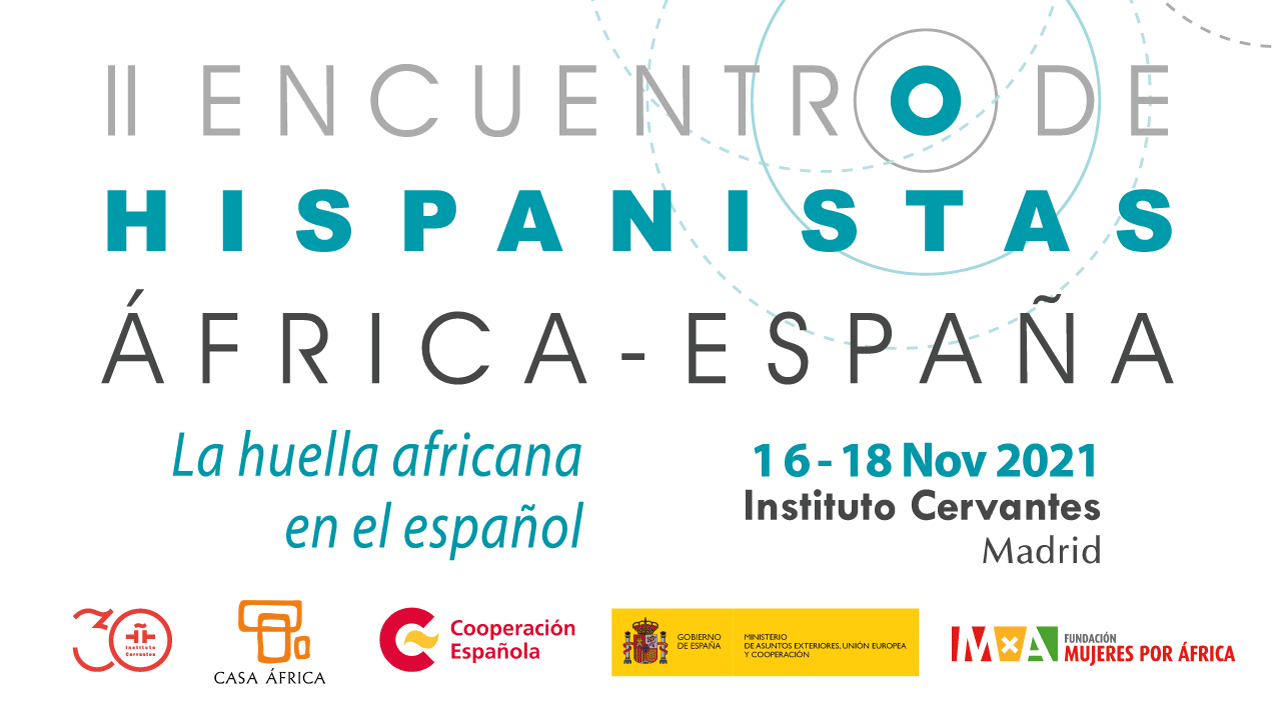 COLABORA:PROGRAMA Martes, 16 de noviembre de 2021Salón de actos del Instituto Cervantes, Madrid9:00-9:30 h	Recogida de acreditaciones9:30-10:15 h	Inauguración10:15-10:30 h	Pausa breve10:30-11:30 h	Conferencia L1: Las huellas de la cultura africana en la literatura en españolPresenta: Juan Jaime Martínez. Jefe del Área de Cultura y Educación de Casa ÁfricaConferenciante: Ndioro Sow. Director del Departamento de Lengua Española y Civilizaciones Hispánicas de la Universidad Gaston Berger11:30-12:00 h	Pausa 12:00-13:00 h	Conferencia L2: La escritura de la diáspora africana en españolPresenta: Carmen Noguero Galilea. Secretaria General del Instituto CervantesConferenciante: Barbara Fraticelli. Directora del Grupo de Investigación Voces Africanas de la Universidad Complutense de Madrid13:00-14:30 h	Coloquio L2: La escritura de la diáspora africana en españolPonentes:Amadou Bocar Sam Daff. Presidente de la Coordinadora de Asociaciones de Senegaleses de CataluñaDeborah Ekoka. Gestora cultural y cofundadora de United MindsJuan Tomás Ávila Laurel. Escritor ecuatoguineanoPresenta y modera: Rebeca Gutiérrez Rivilla. Responsable de la Unidad de Hispanismo del Instituto Cervantes14:30 h		Comida en el restaurante Sra. Smith (c/Barquillo 10, al lado del Instituto Cervantes)Miércoles, 17 de noviembre de 2021Salón de actos del Instituto Cervantes, Madrid9:00-10:00 h	Conferencia L3: La literatura ecuatoguineana en españolPresenta: Javier Serena Garralda. Jefe del Área de Humanidades de la AECIDConferenciante: Donato Ndongo. Escritor y periodista ecuatoguineano10:00-11:30 h	Coloquio L3: La literatura ecuatoguineana en españolPonentes:Maximiliano Nkogo Esono Otugu. Escritor y miembro de la Academia Ecuatoguineana de la Lengua EspañolaJosé Fernando Siale Djangany. Escritor y miembro de la Academia Ecuatoguineana de la Lengua EspañolaGloria Nistal Rosique. Miembro del Grupo de Africanismo del Ateneo de Madrid y de la Asociación Española de AfricanistasPresenta y modera: Javier Serena Garralda. Jefe del Área de Humanidades de la AECID11:30-12:00 h	Pausa12:00-13:00 h	Conferencia L4: La mujer en la narrativa africanaPresenta: Teresa Langle de Paz. Directora de la Fundación Mujeres por ÁfricaConferenciante: Maimouna Sankhé. Coordinadora de la Sección de Español del Departamento de Lenguas Modernas de la Universidad de Ghana13:00-14:30 h	Coloquio L4: La mujer en la narrativa africanaPonentes:Marta Sofía López. Profesora de Filología Moderna de la Universidad de LeónFerdulis Odome Angone. Docente e investigadora del Departamento de Lenguas y Civilizaciones Románicas de la Universidad Cheikh Anta DiopFabiola Écot Ayissi. Directora del Centro Internacional para el Patrimonio Cultural y Artístico de YaundéPresenta y modera: Teresa Langle de Paz. Directora de la Fundación Mujeres por África14:30 h		Comida en el restaurante Sra. Smith (c/Barquillo 10, al lado del Instituto Cervantes)Jueves, 18 de noviembre de 2021Salón de actos del Instituto Cervantes, Madrid9:00-10:00h	Conferencia L5: La enseñanza de español en África SubsaharianaPresenta: Alberto Virella Gomes. Embajador en misión especial para el Plan África del Ministerio de Asuntos Exteriores, Unión Europea y Cooperación (MAUC)Conferenciante: Jean Marie Ngom. Profesor de español del Departamento de Lenguas y Civilizaciones Románicas de la Universidad Cheikh Anta Diop 10:00-11:30h	Coloquio L5: La enseñanza de español en África SubsaharianaPonentes:Benedicta Adokarley Lomotey. Profesora de español del Departamento de Lenguas Modernas de la Universidad de GhanaAmenan Thérèse Yao Doumouya. Inspectora General de la Secretaría General de Inspección del Ministerio de Educación Nacional y de Alfabetización de Costa de MarfilJean Marie Ngom. Profesor de Español del Departamento de Lenguas y Civilizaciones Románicas de la Universidad Cheikh Anta DiopPresenta y modera: Alberto Virella Gomes. EME para el Plan África del MAUC11:30-12:00h	Pausa12:00-13:00h	Acciones y planes de las instituciones organizadoras en África SubsaharianaCarmen Pastor Villalba. Directora Académica del Instituto Cervantes		Juan Jaime Martínez. Jefe del Área de Cultura y Educación de Casa ÁfricaTomás López Vilariño. Subdirector General de Asuntos Multilaterales y Horizontales de la Dirección General para África del MAUCElena González González. Jefa de Departamento de Cooperación y Promoción Cultural de la AECID.Anna Fumarola. Coordinadora del Área Científica y de Investigación de la Fundación Mujeres por África13:00-14:00h	Clausura14:30h		Comida en el restaurante Sra. Smith (c/Barquillo 10, al lado del Instituto Cervantes)